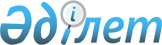 О внесении изменений в постановление Правления Агентства Республики Казахстан по регулированию и надзору финансового рынка и финансовых организаций от 12 июня 2004 года № 153 "Об утверждении Правил по ведению учета пенсионных накоплений на индивидуальных пенсионных счетах вкладчиков (получателей) в накопительных пенсионных фондах"
					
			Утративший силу
			
			
		
					Постановление Правления Национального Банка Республики Казахстан от 26 декабря 2011 года № 219. Зарегистрировано в Министерстве юстиции Республики Казахстан 6 февраля 2012 года № 7413. Утратило силу постановлением Правления Национального Банка Республики Казахстан от 22 октября 2014 года № 196      Сноска. Утратило силу постановлением Правления Национального Банка РК от 22.10.2014 № 196.      В соответствии с Законом Республики Казахстан от 20 июня 1997 года «О пенсионном обеспечении в Республике Казахстан» Правление Национального Банка Республики Казахстан постановляет:



      1. В постановление Правления Агентства Республики Казахстан по регулированию и надзору финансового рынка и финансовых организаций от 12 июня 2004 года № 153 «Об утверждении Правил по ведению учета пенсионных накоплений на индивидуальных пенсионных счетах вкладчиков (получателей) в накопительных пенсионных фондах» (зарегистрированное в Реестре государственной регистрации нормативных правовых актов под № 2953), внести следующие изменения:



      в Правилах по ведению учета пенсионных накоплений на индивидуальных пенсионных счетах вкладчиков (получателей) в накопительных пенсионных фондах, утвержденных указанным постановлением:



      пункт 4 изложить в следующей редакции:

      «4. В базе данных автоматизированной информационной системы фонда по каждому вкладчику (получателю) должна храниться следующая информация:

      1) номер индивидуального пенсионного счета;

      2) фамилия, имя, отчество (при наличии), дата рождения вкладчика (получателя);

      3) пол вкладчика (получателя);

      4) индивидуальный идентификационный номер;

      5) номер и дата заключения договора о пенсионном обеспечении;

      6) номер документа, удостоверяющего личность вкладчика (получателя), сведения о государственном органе, его выдавшем, дата выдачи;

      7) адрес, место жительства вкладчика (получателя);

      8) наименование (фамилия), имя, отчество (при наличии) и другие реквизиты агента, указанные в платежном поручении;

      9) о суммах всех поступлений на индивидуальный пенсионный счет;

      10) вид инвестиционного портфеля.»;



      пункты 7, 8, 9, 10, 11 и 12 изложить в следующей редакции:

      «7. Учет пенсионных накоплений осуществляется фондом путем переоценки стоимости условной единицы, определяемой как удельная величина стоимости пенсионных активов, отдельно по каждому виду инвестиционного портфеля.

      8. При поступлении сумм на индивидуальный пенсионный счет вкладчика (получателя) фонд поступившую сумму пересчитывает в эквивалентное количество условных единиц, определяемых отдельно по каждому виду инвестиционного портфеля по текущей стоимости на начало даты поступления сумм. Операции по списанию сумм с индивидуального пенсионного счета вкладчика (получателя) осуществляются фондом по текущей стоимости условной единицы соответствующего вида инвестиционного портфеля на начало даты списания.

      При переводе сумм, находящихся на индивидуальных пенсионных счетах лиц, указанных в пункте 1 статьи 9 Закона Республики Казахстан от 20 июня 1997 года «О пенсионном обеспечении в Республике Казахстан», из умеренного инвестиционного портфеля в консервативный инвестиционный портфель фонд в течение трех рабочих дней с даты достижения указанными лицами пенсионного возраста осуществляет перевод сумм деньгами и пересчитывает их в эквивалентное количество условных единиц по текущей стоимости условной единицы на начало даты поступления сумм в консервативный инвестиционный портфель.

      При переводе сумм, находящихся на индивидуальных пенсионных счетах лиц, указанных в пунктах 2 и 3 статьи 9 Закона Республики Казахстан от 20 июня 1997 года «О пенсионном обеспечении в Республике Казахстан», из умеренного инвестиционного портфеля в консервативный инвестиционный портфель фонд в течение трех рабочих дней с даты предоставления данными лицами в фонд документов, указанных в пункте 14 Правил осуществления пенсионных выплат из пенсионных накоплений, сформированных за счет обязательных пенсионных взносов, добровольных профессиональных пенсионных взносов из накопительных пенсионных фондов, и Методики осуществления расчета размера пенсионных выплат по графику, утвержденных постановлением Правительства Республики Казахстан от 4 июля 2003 года № 661, осуществляет перевод сумм деньгами и пересчитывает их в эквивалентное количество условных единиц по текущей стоимости на начало даты поступления сумм в консервативный инвестиционный портфель.

      В случае ошибочного перевода сумм, находящихся на индивидуальном пенсионном счете вкладчика (получателя), из умеренного инвестиционного портфеля в консервативный инвестиционный портфель фонд в течение двух рабочих дней осуществляет возврат ошибочно перечисленных сумм в умеренный инвестиционный портфель по текущей стоимости условной единицы на начало даты перевода из умеренного инвестиционного портфеля.

      9. Расчет фондами текущей стоимости условной единицы производится отдельно по каждому виду инвестиционного портфеля по формуле в соответствии с пунктом 20 Инструкции о нормативных значениях пруденциальных нормативов, методике их расчетов для организаций, осуществляющих инвестиционное управление пенсионными активами, утвержденной постановлением Правления Агентства Республики Казахстан по регулированию и надзору финансового рынка и финансовых организаций от 5 августа 2009 года № 181 (зарегистрированным в Реестре государственной регистрации нормативных правовых актов под № 5793).

      10. Фонд ежедневно производит расчет текущей стоимости условной единицы и переоценку суммы пенсионных активов по каждому виду инвестиционного портфеля.

      11. Фонд ведет ежедневный учет стоимости условной единицы с указанием дат и суммарного количества условных единиц по каждому виду инвестиционного портфеля.

      12. Фонд не реже одного раза в месяц производит сверку стоимости пенсионных активов по каждому виду инвестиционного портфеля, рассчитанную как сумму пенсионных накоплений вкладчиков (получателей), с организацией, осуществляющей инвестиционное управление пенсионными активами. Если фонд самостоятельно осуществляет деятельность по инвестиционному управлению пенсионными активами, сверка осуществляется соответствующим подразделением фонда, в функции которого входит осуществление данной операции.».



      2. Настоящее постановление вводится в действие по истечении десяти календарных дней после дня его первого официального опубликования и распространяется на отношения, возникшие с 1 января 2012 года.      Председатель

      Национального Банка                        Г. Марченко
					© 2012. РГП на ПХВ «Институт законодательства и правовой информации Республики Казахстан» Министерства юстиции Республики Казахстан
				